Kabouterland Exloo Group 3Name: Kabouterland ExlooAddress: Zuiderhoofdstraat 11, 7875 BW Exloo 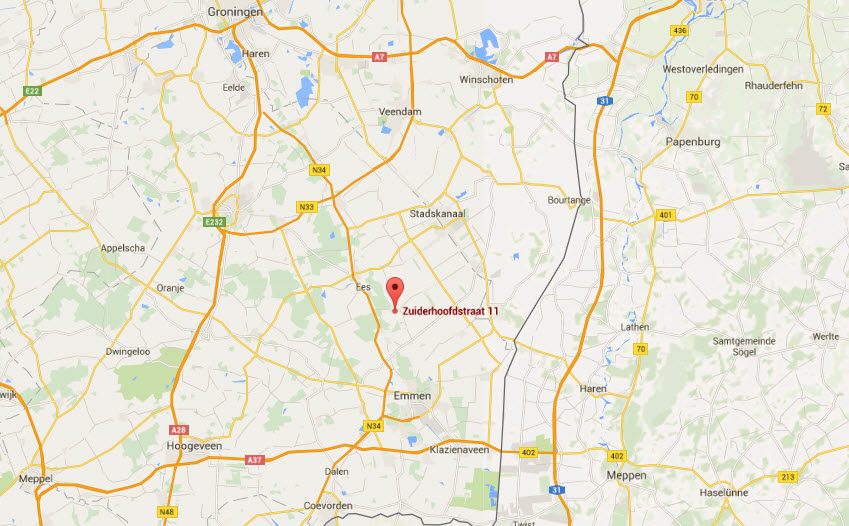 Openingtimes: Wednesday, Saturday and Sunday from 10:00 to 17:00Admission prices: €8,50 per person.It is accessible by car or by bus and when you live close to it you can go there by bike.There is a restaurant called the Kabouterie, you can get fries and tosti there.In the winter they are closed, in the summer the park is opened because it has a outside part.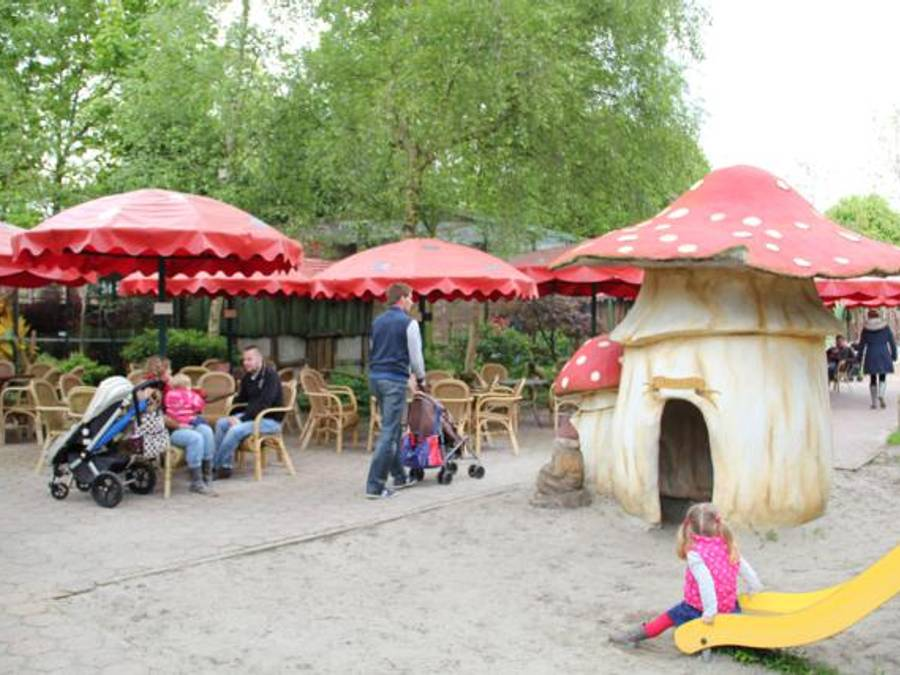 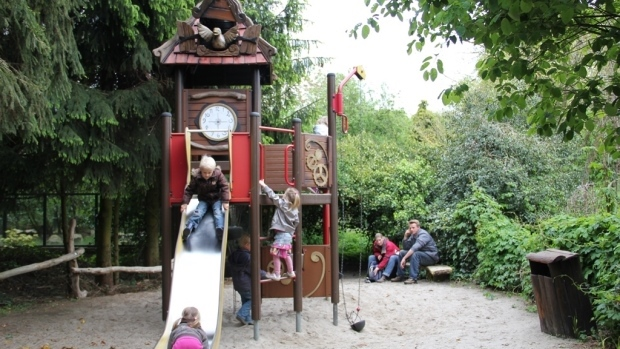 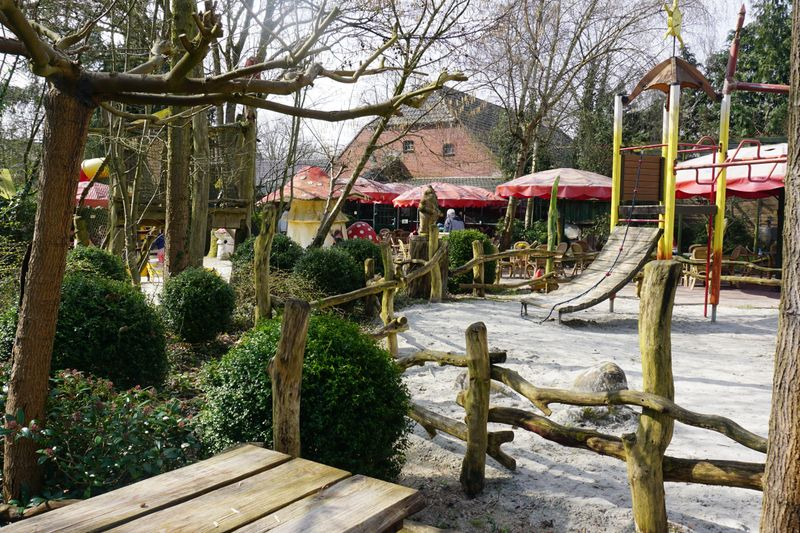 A young couple☆☆Parents with 2 young children☆☆☆☆☆Middle aged couple☆☆Senior citizens☆☆Disabled people☆☆☆